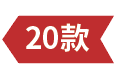        崂应1085M型 返回式烟尘多功能取样管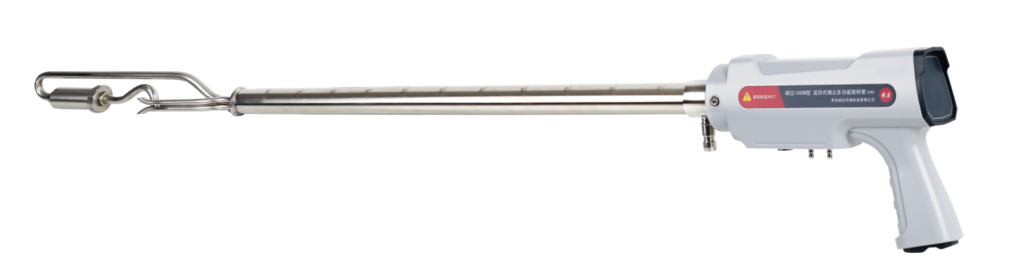         本仪器适用于测定固定污染源颗粒物浓度。专用于采样口垂直向下的污染源管道采样。适用标准的3#滤筒。组合式一体化结构：S型皮托管、铂电阻与采样管有机组合，结构紧凑，在采样的同时能够测出流速、烟温等参数。可与崂应烟尘/气测试仪系列产品配套使用。产品广泛应用于环保、卫生、劳动、安监、军事、科研、教育等部门。 执行标准 HJ/T 48-1999  烟尘采样器技术条件 主要特点 适用于测定固定污染源颗粒物浓度专用于采样口垂直向下的污染源管道采样结构一体化设计，S型皮托管、铂电阻与采样管有机组合，结构紧凑，同时测出流速、烟温等参数配备系列化的采样嘴，使不同流速的采集均能得到满足适用标准的3#滤筒（其它规格可订制）管体采用优质不锈钢材料精制而成，美观、整洁、耐用具有角度超限报警提醒，保证采样精度全新工业设计手柄，更符合人体工学，预留无线传输模块接口，可加装无线模块，用于无线传输烟道工况（烟温、流速）内置电子标签，与仪器出入库管理平台软件配合实现仪器智能化管理标准配置 采样嘴（不锈钢）＊说明：以上内容完全符合国家相关标准的要求，因产品升级或有图片与实机不符，请以实机为准, 本内容仅供参考。如果您的需求与其有所偏离，请致电服务热线：400-676-5892   或详细咨询区域销售代表，谢谢！